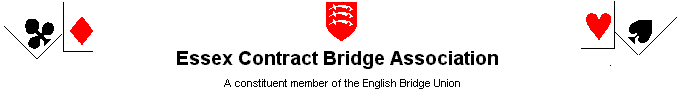 AGM Agenda 17.00 Sunday 12 May 2019Welcome by the ChairmanApologies for absenceMinutes of the last AGM Sunday 13 May 2018Matters arisingReport by the SecretaryReport by the TreasurerAppointment of the Examiner for 2019-2020Report by the Tournament SecretaryReport by the League SecretaryProposal to cease to provide food at the Seniors’ events and adjust the entry fees accordingly. Proposed Graham Beeton  Seconded Alan Rodger Proposal to rename the Seniors Competition the Essex Daytime Pairs and remove the age qualification.Proposed Tanya Genthe Seconded Mary PerkinElection of Officers and Committee members for 2019-2020All current officers are seeking re-election and there are two vacancies.     	Vacancies	  Hon Education Officer; Hon Committee memberAOB  Please note that anything raised under AOB cannot be put forward as a proper proposal nor can it be formally voted upon.  This is intended as a chance for members to air their views on topics not included in the agenda.  The Committee will take note of matters of interest and discuss them at their next meeting.PositionNomineeChairmanPaul MollisonSecretarySue ThorburnTreasurerLinda FleetTournament Secretary      Val MollisonLeague SecretaryBernie HuntEducation OfficerWeb MasterPetra BromfieldCommittee MemberPat JohnsonCommittee MemberDennis ValtisiarisCommittee Member